Western Australia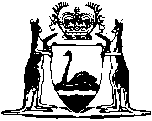 Apprentices Act 1918		This Act was repealed by the Industrial Training Act 1975 s. 5(1) (No. 95 of 1975) as at 6 Feb 1978.		There are no Word versions of this Act, only PDFs in the Reprinted Acts database are available.